Words You KnowMrs. PinoPrefixes and Suffixes Word Bank believable, breakable, careless, comfortable, desirable, doable, flexible, invention, location, trainable 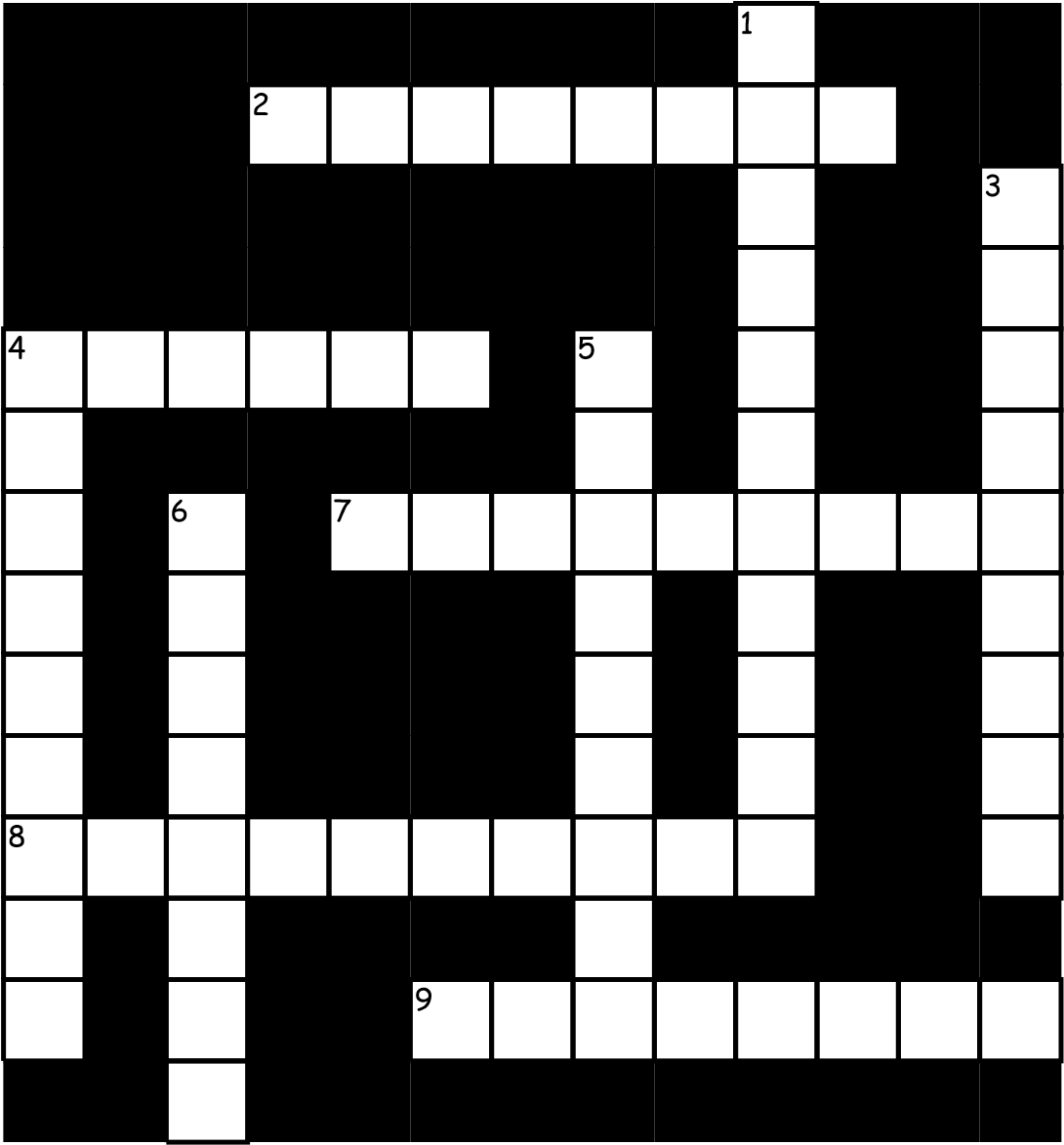 Across2	I know the ________of 	1Canada on a map of 	North America. 	34	Cleaning up the yard is easy and ______.  It's a job I hand handle well! If you create an 	4_______like an airplane, or a cell phone, or a computer, then one day 	you will be famous. 	5My friend is a person 	who always tells the 	6truth.  That is why her stories are____. Cats can roll, bend, and stretch.  Their bodies are very _______. DownMy bed is very soft, and _____. Some pets and other animals can be _____.  But others, like a shark, or snake, are not. When I go shopping, there are many exciting things I would like to buy or own.  They are so _____.. A glass vase is a______object. When I am not responsible with my school supplies, and lose them, then I am ___. 